DOĞAL VE BEŞERİ UNSURLARAşağıda verilen görselleri hangi unsura ait olduklarını altlarındaki boşluklara yazınız.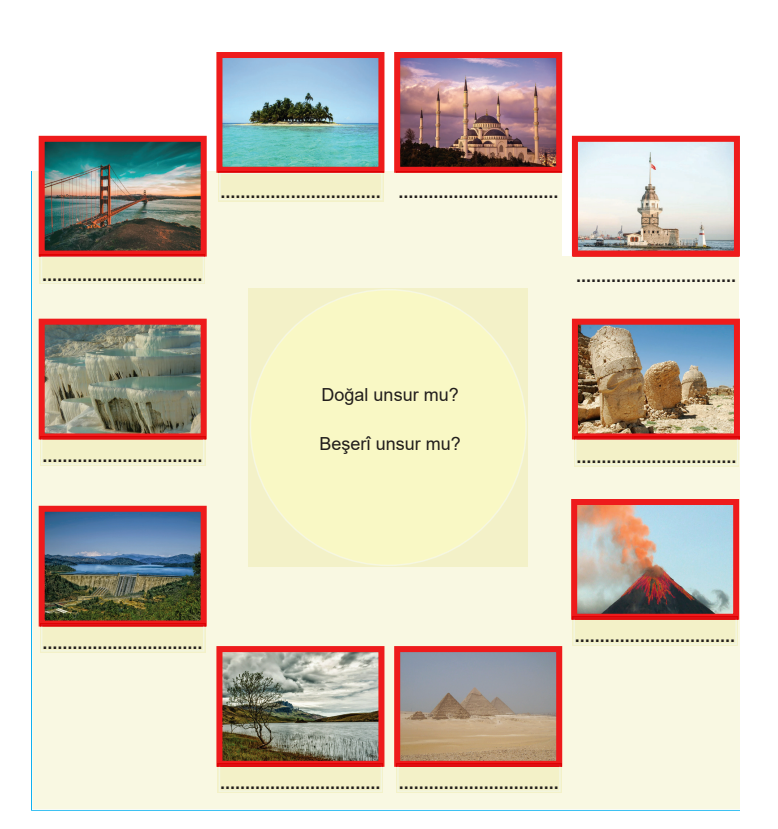 